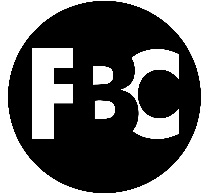 #2 – PeacePastor Shawn PetersonFoothillsBibleChurch.org/sermons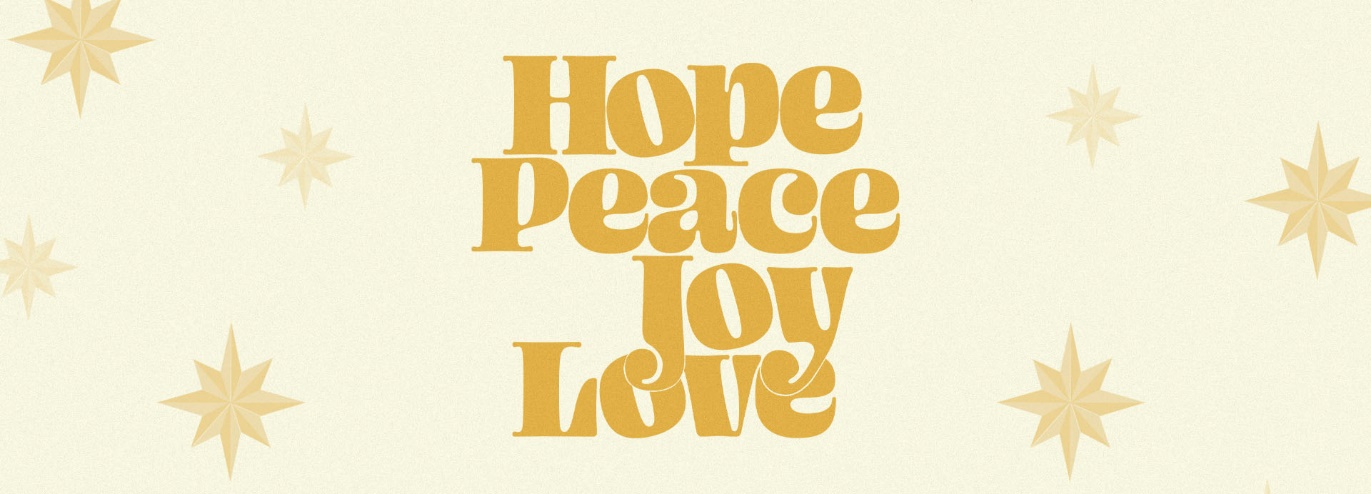 December 12, 2021Luke 2:8-14 And in the same region there were shepherds out in the field, keeping watch over their flock by night. 9 And an angel of the Lord appeared to them, and the glory of the Lord shone around them, and they were filled with great fear. 10 And the angel said to them, “Fear not, for behold, I bring you good news of great joy that will be for all the people. 11 For unto you is born this day in the city of David a Savior, who is Christ the Lord. 12 And this will be a sign for you: you will find a baby wrapped in swaddling cloths and lying in a manger.” 13 And suddenly there was with the angel a multitude of the heavenly host praising God and saying,14 “Glory to God in the highest,    and on earth peace among those with whom he is pleased!”What is this peace on earth? Not Relationship peaceLuke 12:51-52 Do you think that I have come to give peace on earth? No, I tell you, but rather division. 52 For from now on in one house there will be five divided, three against two and two against three.What is this peace on earth? Not Relationship peaceEconomic peaceJohn 12:8 You will always have the poor among you, but you will not always have me.What is this peace on earth? Not Relationship peaceNot Economic peaceNot National peaceLuke 21:9-10 And when you hear of wars and tumults, do not be terrified, for these things must first take place, but the end will not be at once.” 10 Then he said to them, “Nation will rise against nation, and kingdom against kingdom.”Peace: It is a “state of stillness and serenity, of freedom from disquieting, agitating, anxious thoughts and a condition of harmony in relationships.” Webster Dictionary What is this peace on earth? Luke 2:14 … on earth peace among those with whom he is pleased!How does a person please God?Reconciliation … God and sinners reconciledColossians 1:21-22Once you were alienated from God and were enemies in your minds because of your evil behavior. 22 But now he has reconciled you by Christ’s physical body through death to present you holy in his sight, without blemish and free from accusationPeace = Eirene Eirene = to join or bind together something that’s been broken or divided 1 – You have never experienced this Peace Romans 8:7For the mind that is set on the flesh is hostile to God, for it does not submit to God's law; indeed, it cannot.2 – You have experienced this Peace Refocus on Jesus Spread the Reconciliation Peace of Jesus 